PROGRAMA OPERATIVO ANUAL 2022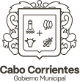 DEPARTAMENTO DE INFORMÁTICAMISIÓN  Planear, desarrollar, implantar y mantener Servicios de Tecnologías de Información innovadores, que contribuyan a la eficiencia de los procesos administrativos, del Ayuntamiento de Cabo Corrientes Jal.OBJETIVO Dicho departamento de Informática tiene por objetivo mantener los sistemas informáticos del Ayuntamiento, colaborar a la optimización de los procedimientos administrativos, con el apoyo del hardware y/o software que sea necesario.METAS Planificar calendario para respaldar todos los equipos de cómputo del ayuntamiento.Migrar de servidor web el sitio de Transparencia y Gobierno MunicipalRealizar mantenimiento preventivo y correctivo periódico a todos los equipos de cómputo y reden general.Comprar un conmutador nuevoRealizar mantenimiento preventivo al DVR y equipo de video vigilanciaComprar 3 Cámaras de video vigilancia que se dañaron Apoyar a todos los Departamentos atendiendo los reportes que nos hagan llegar a nuestro Departamento.Crea el nuevo sitio web del Gobierno MunicipalCrear el nuevo sitio web de transparencia Dif MunicipalSeguimos cargando información al portal de transparencia y a la vez cargar al nuevo sitio web de transparencia Municipal.Dar mantenimiento a todo el equipo de impresoras en general.Seguir con el proyecto de visor urbano logrando capacitar a todas las delegaciones municipalesACCIONESEn todas las Direcciones, Departamentos y otras unidades del Ayuntamiento se pretende apoyar a todos y cada uno de los responsables para eficientar su trabajo. Hacer un calendario mensual organizando por departamentos las fechas donde daremos mantenimiento y respaldo a cada uno de los equipos de cómputo.Programar cada 3 meses mantenimiento preventivo a la Red, Telefonía y equipo de video vigilancia.Capacitar a todas las delegaciones para el proyecto de Visor Urbano, para poderlo implementar al 100% dentro de Nuestro Municipio.Velar por la integridad de la información almacenada en equipos computacionales de propiedad municipal, además de elaborar y ejecutar los planes de contingencia necesarios en caso de pérdida de dicha información. Programar un calendario mensual para dar mantenimiento a las impresorasCargar diariamente la información del portal de Transparencia actual y al nuevo.Realizar las transmisiones en vivo de las sesiones de cabildo que se llevan mensualmente, así como los eventos especiales que se requieran.Y todo el apoyo de nuestro departamento que nos requieran día a día.C. Omar Neyl Moncayo GarcíaDepartamento de InformáticaATENTAMENTENOMBRE DEL EMPLEADOPRESTACIONESPRESTACIONESPRESTACIONESPRESTACIONESNOMBRE DEL EMPLEADOSUELDO DIARIOTOTAL DE PERCEPCIÓN  PARTIDA 113SUELDOS BASE AL PERSONAL PERMANENTEOMAR NEYL MONCAYO GARCIA661.33238,078.80JOSSUE ISAAC CORONA GUDIÑO414.83149,338.80TOTAL $387,416.80